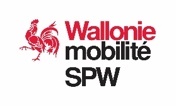 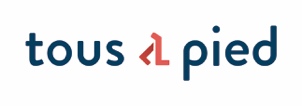 Label Commune Pédestre – FORMULAIRE D’INSCRIPTIONCompléter la grille de critères en ligne disponible surhttp://mobilite.wallonie.be/communepedestre et transmettre le formulaire ci-dessous pour le 15 août 2020 à l’adresse suivante :Madame Elise PoskinTous à piedRue Nanon, 985000 NAMUROu par mail à : elise.poskin@tousapied.bePersonnes de contact : Tous à pied: Elise Poskin – elise.poskin@tousapied.be - 081/ 390 713 ou Boris Nasdrovisky – boris.nasdrovisky@tousapied.be - 081/ 390 7111.1. Administration communale de  …………………………………………………………
Adresse : …………………………………………………………………………………………………….1.2. Responsable du dossier pour le Collège échevinal 
Nom Prénom : ……………………………………………………………………………………………..     Fonction : …...............................................................................
Téléphone : ……………………………………….  
Courriel : ………………………………………………………………………………………………….…1.3. Fonctionnaire communal responsable du dossier 
       Nom  Prénom : ……………………………………………………………………………………………..
       Fonction : ………………………………………………………………………………………..       Adresse : …………………………………………………………………………………………………       Téléphone : ……………………………………….       Courriel : ………………………………………………………………………………………………..1.4. Nombre de kilomètres de petites voiries publiques sur le territoire communal *: ……………………………………………………………………………………………..*cfr rubrique « Index » de la note méthodologique.Approuvé par le Collège communal en sa séance du ………………………Le.la Directeur.trice communal(e)					Le/la Bourgmestre1. Consignes d’envoi2. FormulaireLa Commune / Ville de ….. s’engage dans le projet Commune Pédestreet par là s’assure :de l’initiation ou la réalisation des critères obligatoires au minimumde l’encodage de la grille de critères sur le site de la Région wallonne 